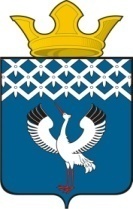  Российская Федерация                             Свердловская областьДумамуниципального образованияБайкаловского сельского поселения         7 -е заседание  4-го созыва      РЕШЕНИЕ22 февраля 2018г.                                с. Байкалово                                               № 40О внесении изменений в Положение об Администрации муниципального образования Байкаловского сельского поселения, утвержденное решением Думы муниципального образования Байкаловского сельского поселения от 27.11.2015 № 66Рассмотрев протест прокурора Байкаловского района от 23.01.2018 года № 01-13-18, в целях приведения Положения об Администрации муниципального образования Байкаловского сельского поселения в соответствие с Законом Свердловской области   от 10.10.2014  № 86-ОЗ «О закреплении вопросов местного значения за сельскими поселениями, расположенными на территории Свердловской области» (в ред. Законов Свердловской области от 10.03.2015 № 15-ОЗ, от 19.12.2016 № 132-ОЗ),  Дума Байкаловского сельского поселения РЕШИЛА:1. Протеста прокурора Байкаловского района удовлетворить.2. Внести в Положение об Администрации муниципального образования Байкаловского сельского поселения, утвержденное решением Думы муниципального образования Байкаловского сельского поселения от 27.11.2015 года № 66 следующие  изменения:1)  пункт 9 раздела 2 признать утратившим силу.  3. Настоящее решение опубликовать (обнародовать) в «Информационном вестнике Байкаловского сельского поселения» и на официальном сайте Думы МО Байкаловского сельского поселения: www.байкдума.рф.  4. Настоящее решение вступает в силу со дня его официального опубликования. Председатель Думы муниципального образованияБайкаловского сельского поселения                  				      С.В. Кузеванова 22 февраля 2018г.Глава муниципального образованияБайкаловского сельского поселения                                                  Д.В. Лыжин22 февраля  2018г.